       Список оборудования ЗАО «НефтеСтроительная Компания»Бригада зачистки, градуировки и диагностики №№ОборудованиеКоличество1Вакуумная машина на базе КАМАЗ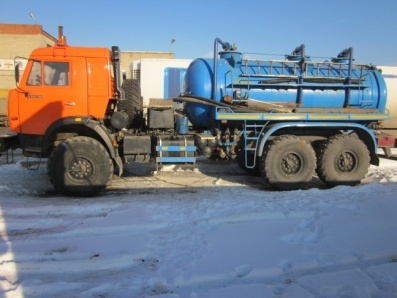 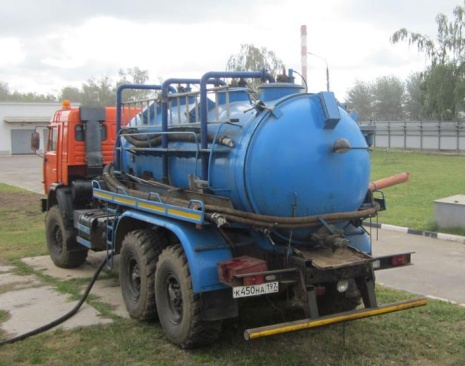 3           штуки(1-ый выпуск 2002г)(2-ой выпуск 2011г.г.)2Агрегат электрический насосный типа АНСВ 2-400взрывозащищенный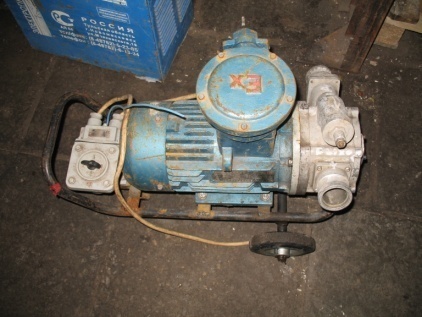 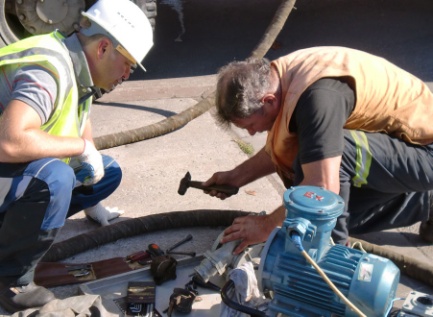 3 штуки(1-ый старый- ремонт)(2-ой –выпуск март 2011г)(3-ий –выпуск сентябрь 2011г.)3Насос самовсасывающий типа АСВН(на лаборатории КГР1 и КГР2)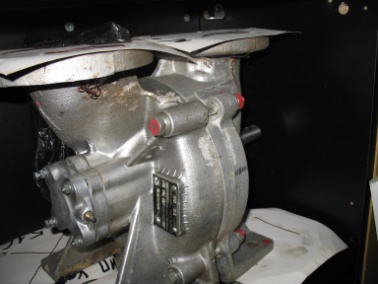 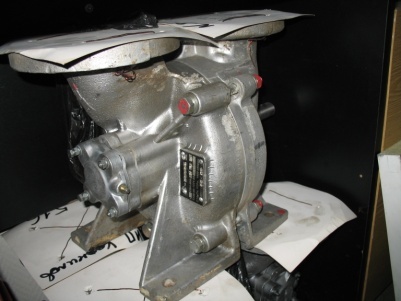 5 штук(все после ремонта и преборки в 2011 и 2012г.г.)4Агрегат насосный электрический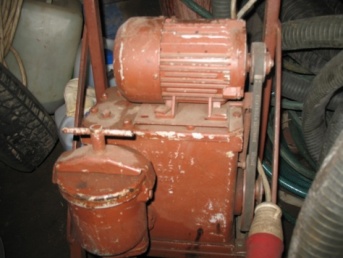 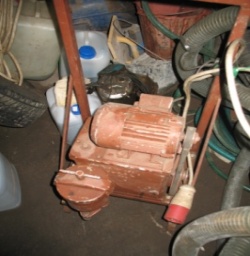 2 штука5Мотопомпа дизельная c  двигателем YANMARТипа МОДН «ЗАРЯ»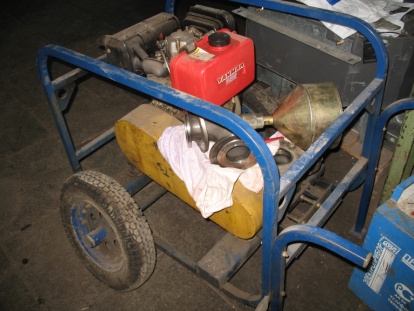 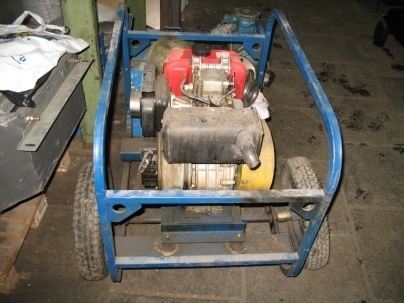 1 штука(ремонт – март 2012г)6Вентилятор радиальный из разнородных металлов взрывозащищенныйБОЛЬШОЙ(типа ВЦ4-75РМ)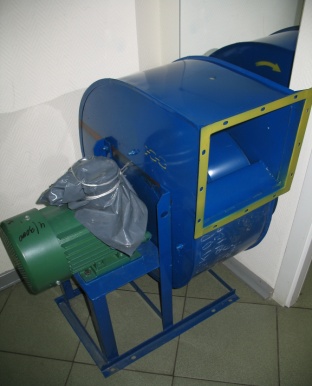 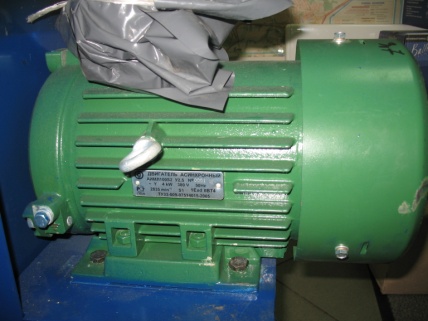 3 штуки(1-ый старый-  ремонт, центровка- в октябрь 2011г.)(2-ой старый- замена двигателя, центровка- в сентябрь 2011г.)(3-ий новый – выпуск сентябрь 2011г.)7Вентилятор радиальный из разнородных металлов взрывозащищенныйМАЛЕНЬКИЙ(типа ВЦ4-75РМ)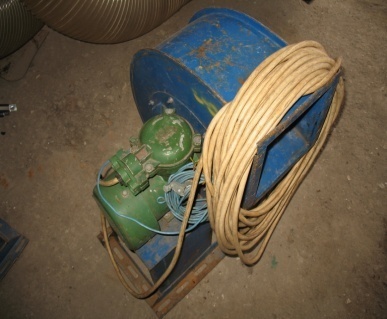 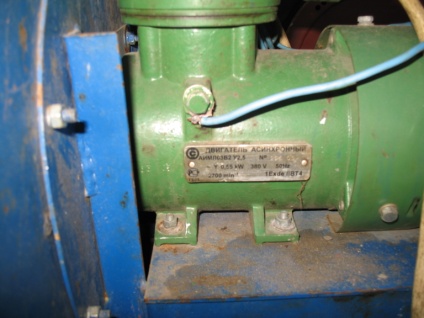 1 штука(старый)8Аппарат покрасочный высокого давления с электроприводом 380ВПОКРАСОЧНЫЙ WAGNER  БОЛЬШОЙСо шлангом и пистолетом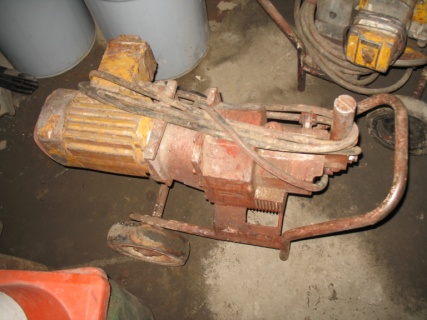 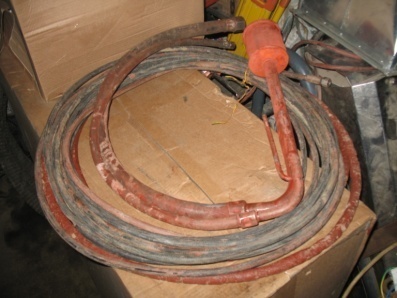 1 штука9Аппарат покрасочный высокого давления с электроприводом 220ВПОКРАСОЧНЫЙ WAGNER  маленькийСо шлангом и пистолетом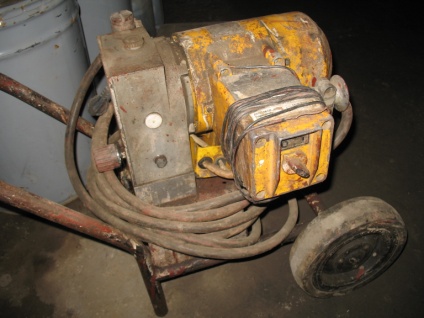 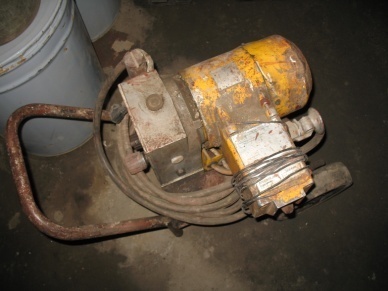 1 штука10Промышленный моечный аппарат высокого давления (дизельный, 500 бар)Со шлангом и пистолетомТипа OERTZEN 500 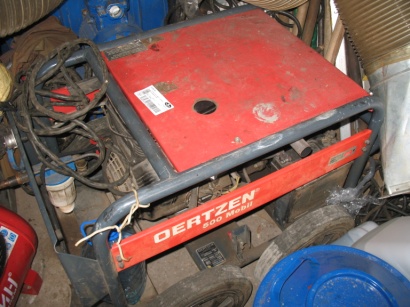 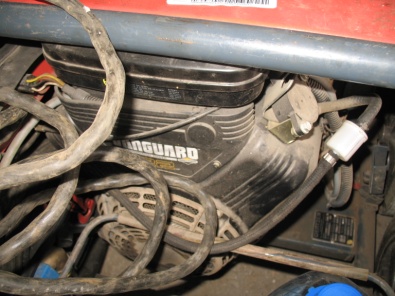 1 штука(ремонт в 2011г)11Дизельный бойлер для нагрева до 130 град.С  потока воды высокого давления 500 бар Типа HOT BOX 500К аппарату OERTZEN 500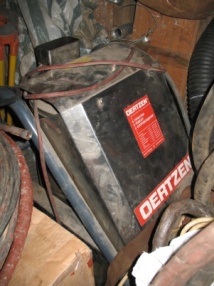 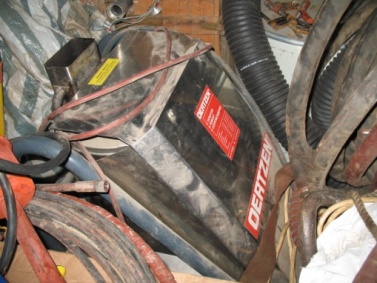 1 штука12Аппарат высокого давления с подогревом водыСо шлангом и пистолетом Типа KARCHER HDS 797 Ci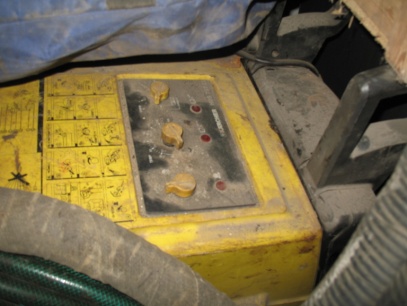 1 штука(ремонт – в апрель 2012г)13Пылесос профессиональный промышленный 2-х турбинный высокой мощностиТипа KARCHER NT 65/2Всасывающий шланг в сборе 10 метров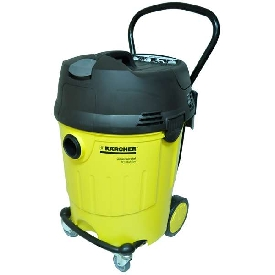 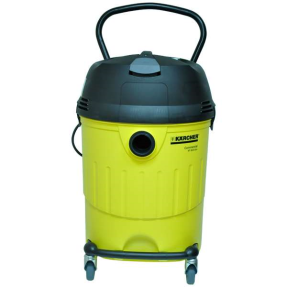 1 штука(март 2012г)14Компрессор  электрический  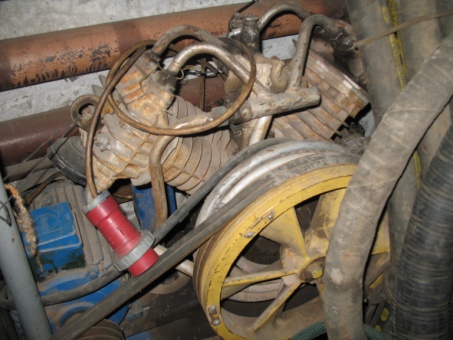 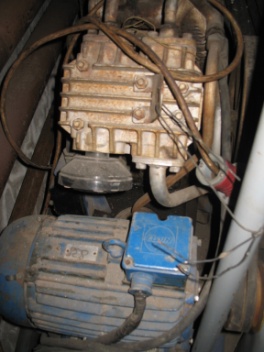 1 штука15Компрессор  автономный дизельный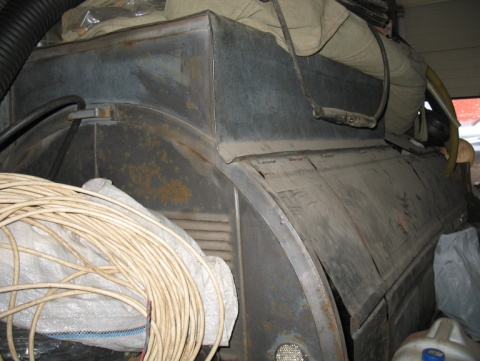 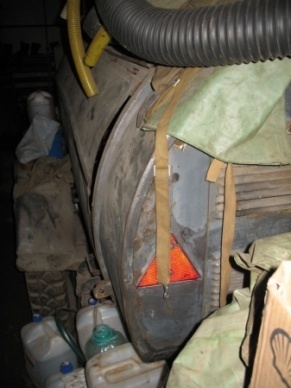 1 штука16Калорифер дизельный непрямого нагрева ПРОФТЕПЛОТипа ДК 21Н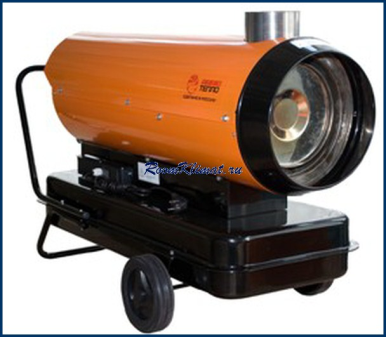 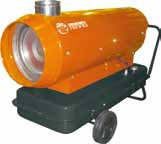 1 штука(новый –выпуск март 2012г)17Промышленный электровентилятор – 9кВтТипа ТВ «ЭЛАРА»Типа ТВ-5 «МАКАР»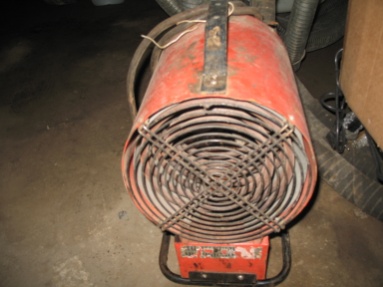 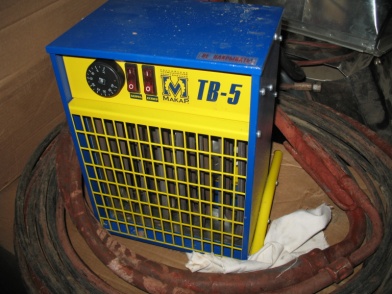 1+1  штуки18Насос гидравлический с ручным приводом Типа НРГ 7004сГайкорез гидравлический модели Г1924,Рукав высокого давления РВД200 с БРОН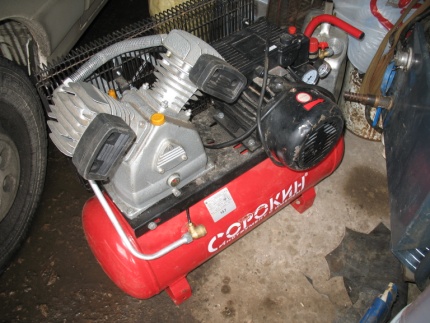 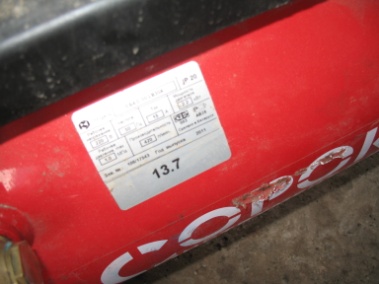 1+(1+1)  штука(насос+гайкорезВыпуск август 2011г)19Инструмент ручной омедненный, искробезопасный(ключи рожковые, ключи газовые №3,4,5,Головки торцевые, кувалды 5кг, 8кг)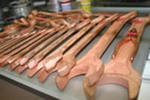 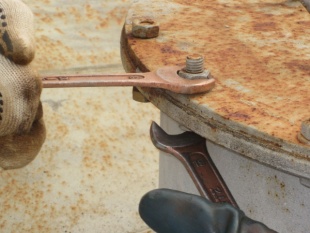 КоомплектыВналичии20Рукав маслобензостойкий, абразивный,Антистатический, напорно-всасывающий(перекачка нефтепродуктов)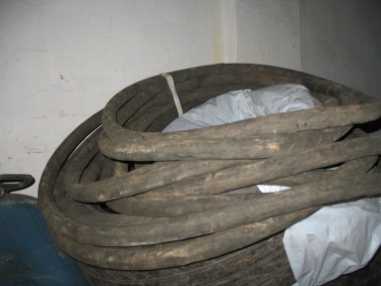 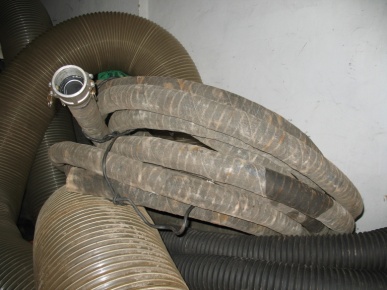 Б/У -110 метровНОВЫЙ – 70 метров(получен март 2012г)21Шланг маслобензостойкий, Напорно-всасывающий(для лаборатории)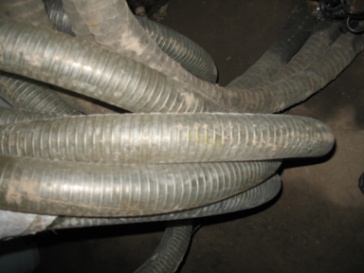 3  штукиПо 10 метров22Воздуховод маслобензостойкий, полиуретановый, абразивный( D-315, всего 30 метров)Типа  PRO NEX PU-500-315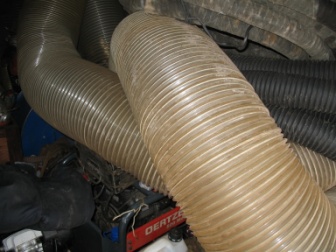 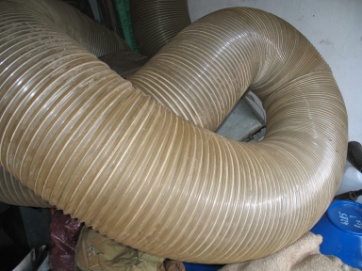 3 штукиПо 10 метров(получен – август 2011г)23Воздуховод  маслобензостойкий ( D-100 всего 30 метров)Типа  SUPERFLEX CALOR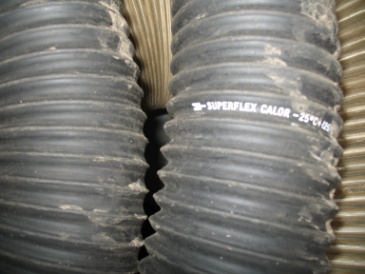 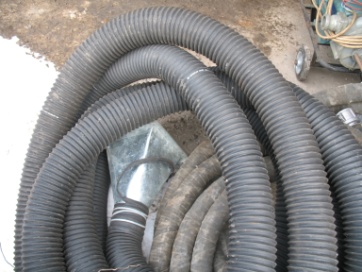 2 штукиПо 15 метров24Воздуховод неизолированный, термостойкий(D315,  всего 20 метров)Типа DF315 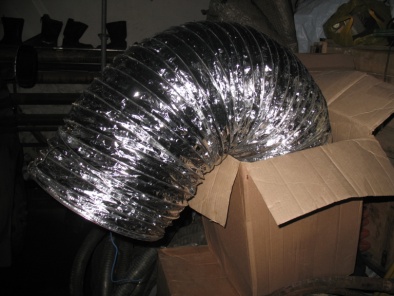 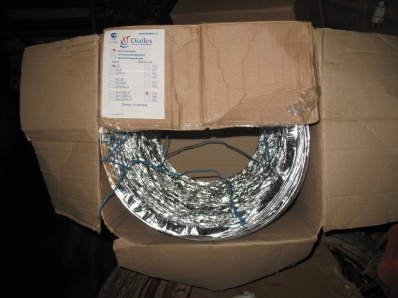 2 штуки По 10 метров25Фара ручная взрывозащищенная светодиоднаяТипа ФР-ВС «Экотон-3»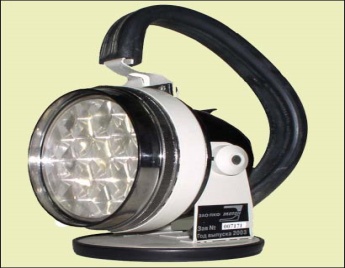 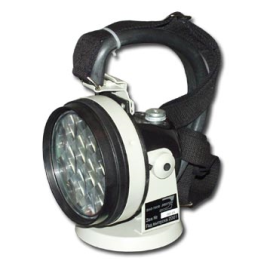 5 штуки(покупка август-Сентябрь 2011г)           (один –Плечев)26Светильник головной светодиодныйВзрывозащищенныйТипа СГСВ-6 «Экотон-6)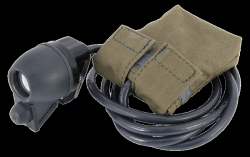 4 штуки(покупка август-Сентябрь 2011г)27Светодиодный светильник IP65 Green PowerТипа СДП 75 50 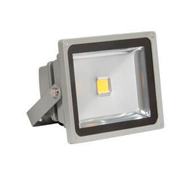 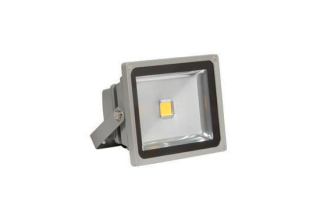 1 штука(покупка- март 2011г)28Газоанализатор 4-х канальныйТипа М40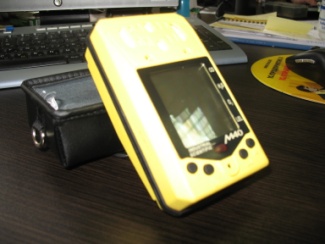 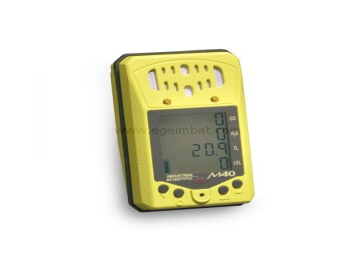 2 штуки(покупка-Август 2011г.)29Газоанализатор одноканальныйТипа ССГ-20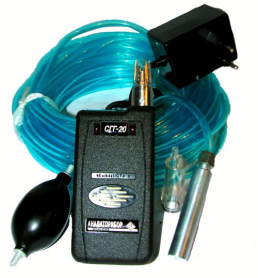 5 штуки(2-а из них НОВЫЕ- Сентябрь 2011г.)30Лазерный дальномер Типа Disto DXT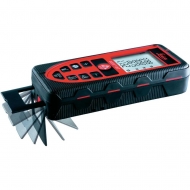 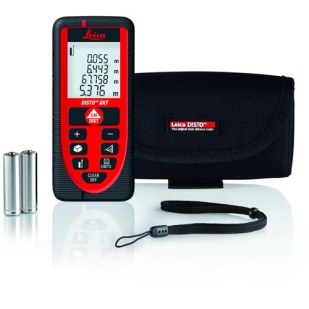 2 штука(покупка –декбрь 2011г)31Твердомер электронный программируемыйТипа ТЭМП-4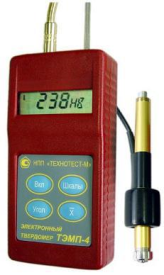 1 штука32Ультразвуковой дефектоскопТипа УД2В-П45 Lite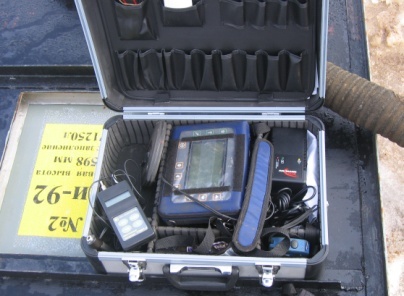 1 штука33СИЗЛестница шарнирная универсальнаяСтремянка трансформерТипа MULTIMATIC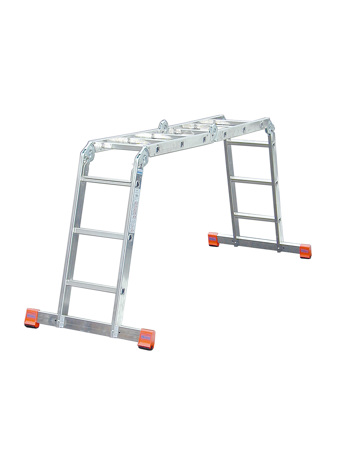 3 штуки(две- четырехсекционная4 х 3,Одна- двухсекционная2 х 4 )34СИЗТренога с лебедкой для поднятия грузаТипаTST009 Safe-Tec  / RST020 Safe-Tec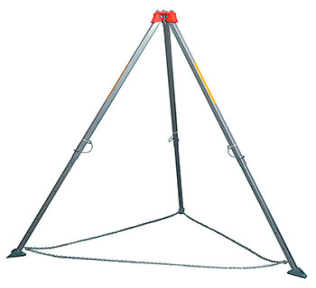 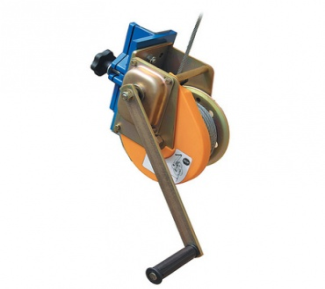 3 штуки(два –Польских-Покупка- август- сентябрь 2011г.)Один- Росиия35СИЗ Привязь страховочная антистатическаяТипа Миллер ATEX АНТИСТАТИК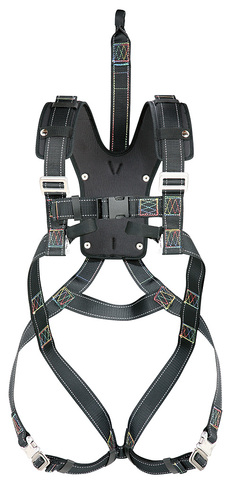 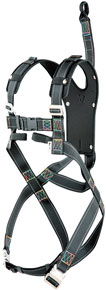 5 штук+1 б/у(покупка –Август 2011г)36СИЗШланговый противогаз ПШ-20 ЭРВ (ШМП)(шланг 20м с автономной электоручной воздуходувкой)Типа СИДОЗ-ИГ-133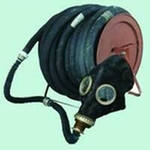 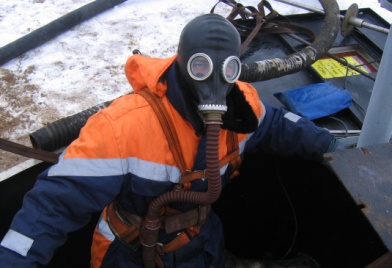 Штук 2+1 б/у(покупка август 2011г)37СИЗШланговый противогаз ПШ-1Б (ШМП)- шланг 10мТипа СИДОЗ-ИГ-130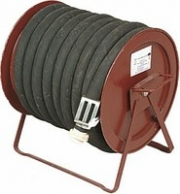 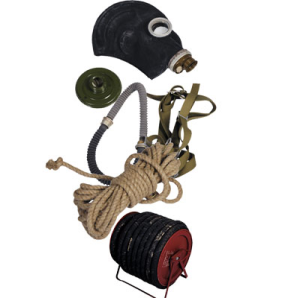 Штук 2+1 б/у(покупка- август 2011г)38СИЗПротивогаз изолирующий ИП-4МКС регенеративными патронами РП-4-01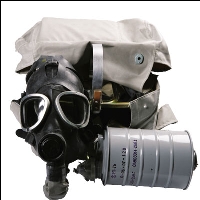 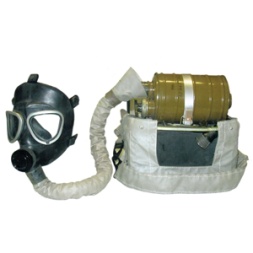 3 штуки39СИЗМаска ШМП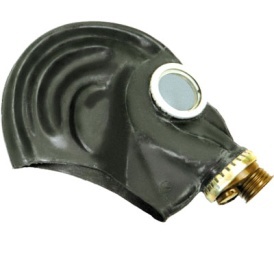 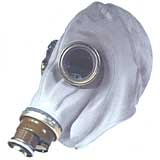 В наличииПериодически обновляются40СИЗКостюм защитный химзащиты Л1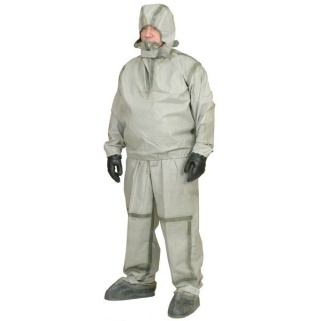 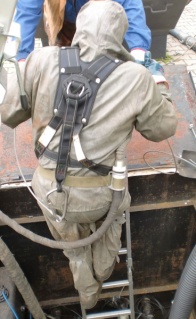 Размер 3 и 4В наличииПериодически обновляются41СИЗКомбинезон химической защиты DuPont Тайвек Классик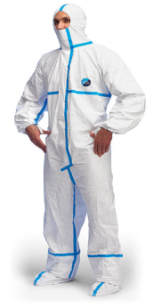 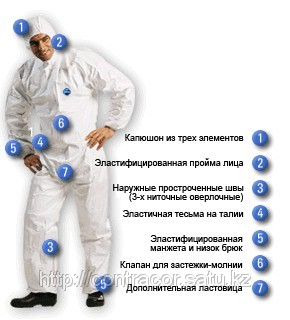 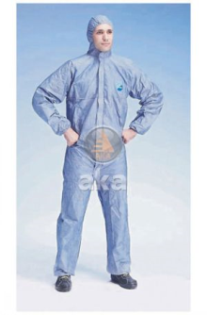 В наличииПериодически обновляются42СИЗКомбинезон влагонепроницаемый ГРИНВУД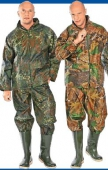 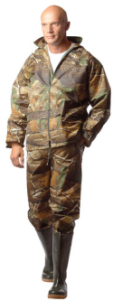 В наличии- 14 штукПериодически обновляются     43СИЗПерчатки маслобензостойкиеТипа HYCRONТипа ANSELL НЕОКС 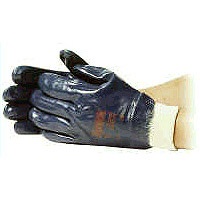 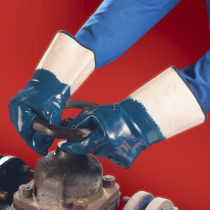 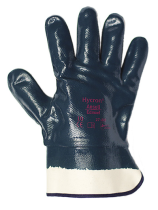 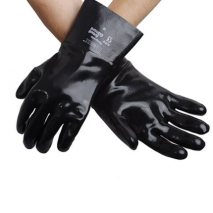 В наличииПериодически обновляются44СИЗПерчатки трикотажные с ПВХ уплотнением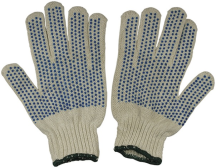 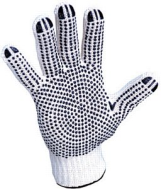 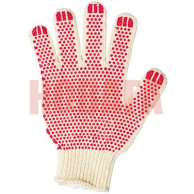 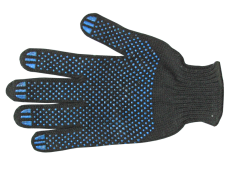 В наличииПериодически обновляются45СИЗОчки закрытые вентилируемые Типа UVEX ХАЙ СИ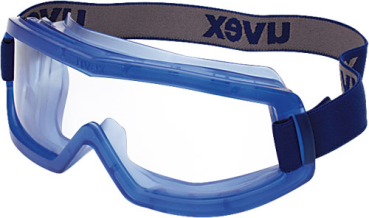 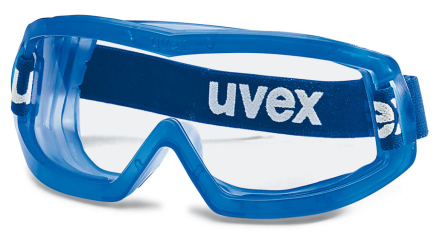 В наличии10 штук46СИЗКаска строительная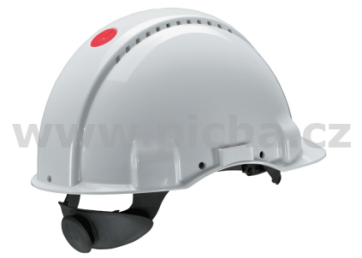 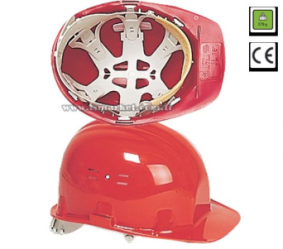 В наличииПериодически обновляются47СИЗПодшлемник трикотажный типа ОПЛОТ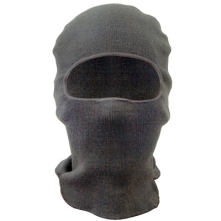 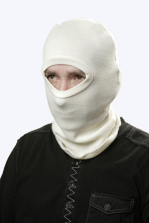 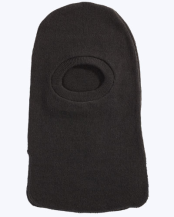 В наличииПериодически обновляются48СИЗЖилет сигнальный, хб, антистатический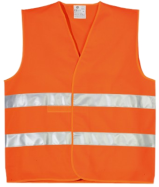 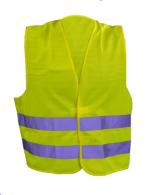 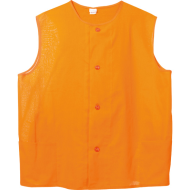 В наличииПериодически обновляются49СИЗКоврик диэлектрический резиновый 500 х 500Перчатки диэлектрические бесшовные, латексные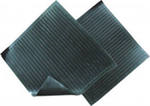 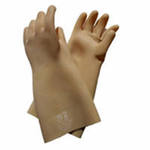 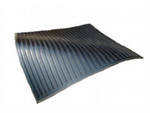 2 штуки2 штуки50СИЗКонуса и лента строительная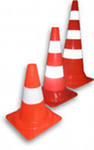 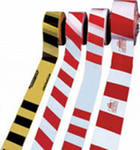 Конуса –до 20 штук(в наличиипериодическиОбновляются)51Аптечка первой помощидля нефтегазовой промышленностиНЕФТЯННИКА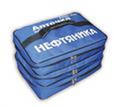 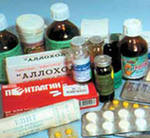 1 штука52Аптечка противоожоговая Пластиковый чемоданчик ФАРМ-ГАЗ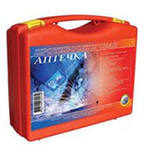 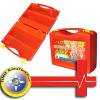 2 штука53Аптечка противоожоговая Типа СТССумка-саквояж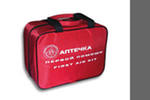 1 штука54Сумка санитарная укомплектованная Типа АПОЛЛО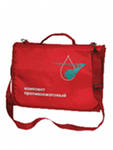 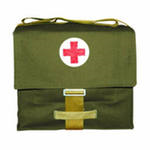 2 штуки55Носилки спасательные Типа МЧС тканевые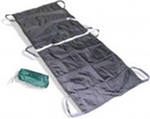 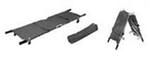 1 штука56Дифибрилятор  портативныйТипа PRIMEDIC  DEFI-BПроизводства METRAX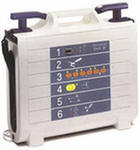 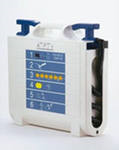 1 штука57Прибор сердечно-легочной реанимацииТипа CPR Ezy-Kit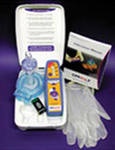 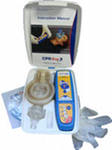 1 штука58Комплект для промывки глазТипа АЙ ВОСС  PLUMM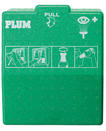 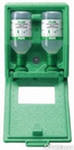 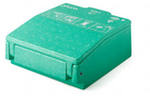 1 штука59Огнетушитель воздушно пенный ОВП-100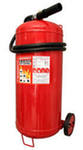 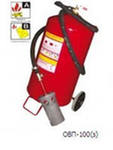 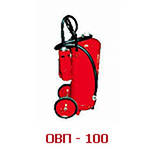 2 штуки60Огнетушитель углекислотный ОУ-55Углекислотный ОУ-5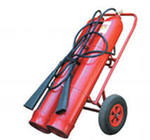 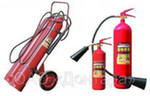 2 штуки5 штук61Мобильное ограждение 3500 х 2000 ммС калиткой 1200 х 2000 ммС пластико-бетонными блоками иМеталлическими соединителямиТипа TEMPOFOR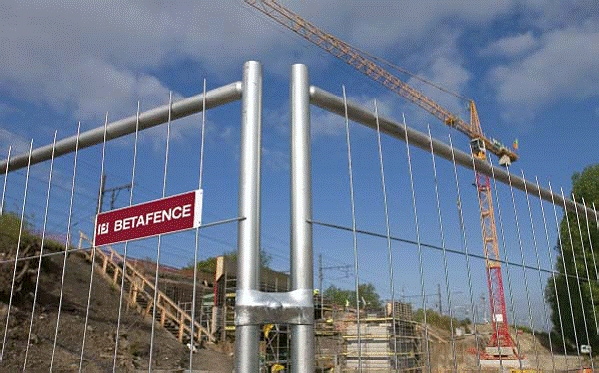 28 секции (98 метров) ++ калитка+30 блоков+28 шт. крепежа(покупка-Август 2011г.)62Настил секционныйТипа ECO-FR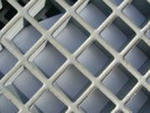 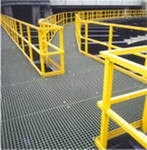 3 секции1220 х 1220 мм63Указатель направления ветра Типа УНВ-310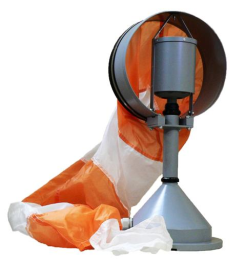 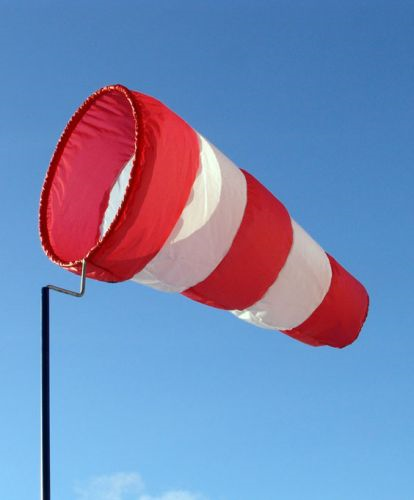 1 штука(покупка-Август 2011г)